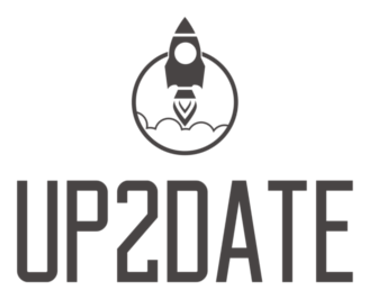 VENTE D'INNOVATIONCATALOGUEMARS - MAI 2018Conditions générales de venteCommande :Toute prestation accomplie par la société UP2DATE implique l'adhésion sans réserve de l'acheteur aux présentes conditions générales de vente.La société UP2DATE conserve la propriété des biens vendus jusqu'au paiement intégral du prix.Conditions de paiement :Le délai convenu, pour régler les sommes dues, ne peut dépasser les 15 jours à compter de la date d'émission de la facture.Le règlement des commandes s'effectue par virement bancaire auprès de Lux Banque LU02 9000 1111 2222 3340.Tous nos prix sont indiqués en euros et s'entendent toutes taxes comprises.Le taux de TVA est de 17 %.Escompte :Si le paiement de la facture est effectué endéans les 8 jours suivant la date de la facture, un escompte de 2 % sera accordé.Remise :Une remise 10% est accordée si le prix de vente est supérieur au montant de 200 €.Conditions de livraison :La livraison se fait par courrier. Délai de livraison : 15 joursEn cas de force majeure, un retard de livraison ne peut donner lieu à :des dommages et intérêtsl'annulation de la commandeFrais de livraison :En cas de livraison par nos soins, les frais s'élèvent à :•	 les marchandises sont livrées franco de port à partir d'un net commercial de  100 €• 	un port de 10 € (HT) par commande est facturé si le net commercial est inférieur à   100 €.En cas de manque de détériorations de marchandises lors du transport l'acheteur devra formuler toutes les réserves nécessaires sur le bon de livraison dès réception des marchandises. Toute réclamation doit nous parvenir par écrit dans un délai de 14 jours, dès réception de la marchandise.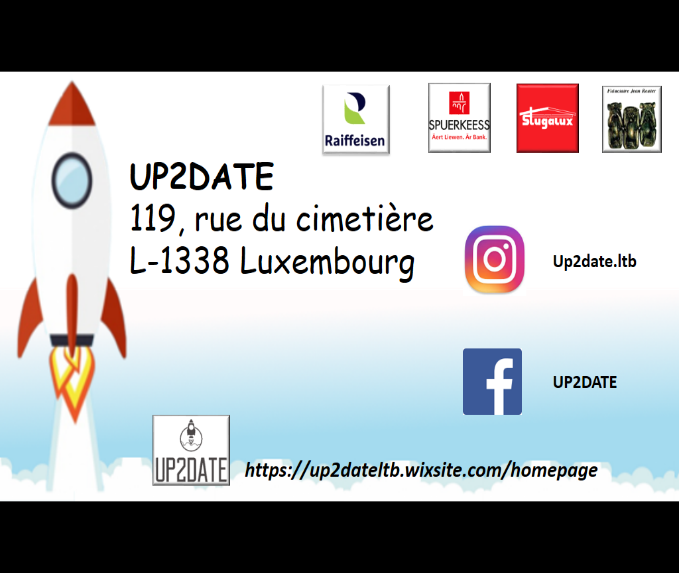  BLUETHOOT LASER KEYBOARD RÉF. A101                               PRIX : 25,00 €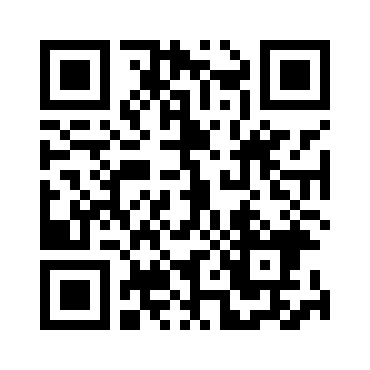 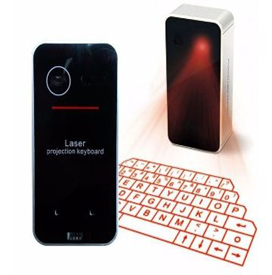    ALLBE1	  RÉF. A102                              PRIX : 30,00 €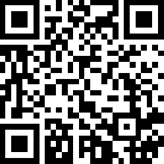 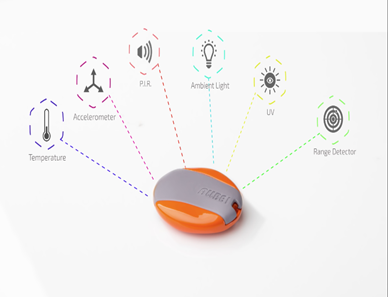 3D OPTICAL ILLUSION LAMPS RÉF. A103                                    Prix : 14,00 €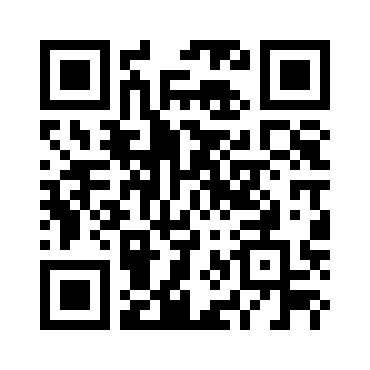 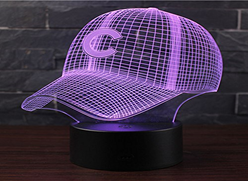   Methven Kiri Water Saving Shower	                                       RÉF. A104                                             PRIX : 39,00€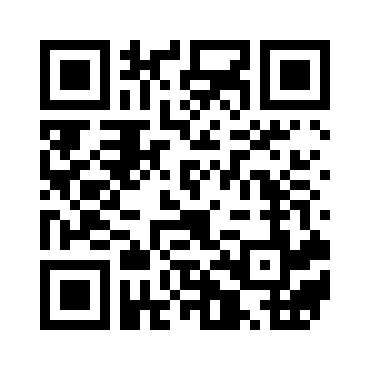 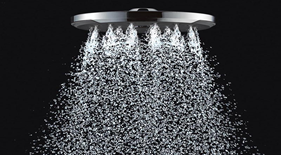  NESSA BRUSH SPA      RÉF. A105                                             PRIX : 13,00 €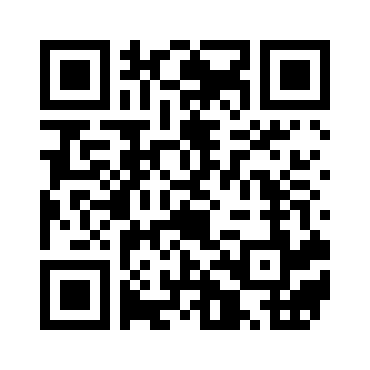 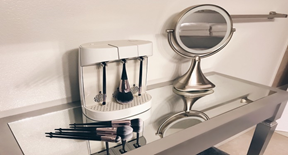 BENTOSTACK                                              RÉF. A106                                       PRIX : 30,00€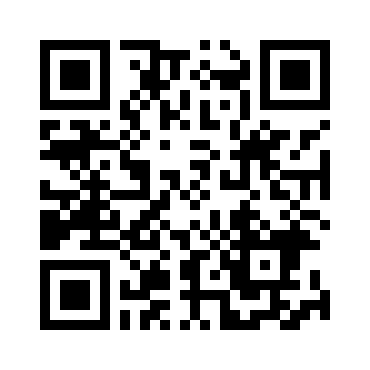 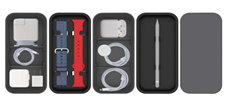  Blinkers Urban Bike Light                                      RÉF. A107                                             PRIX : 95,00 €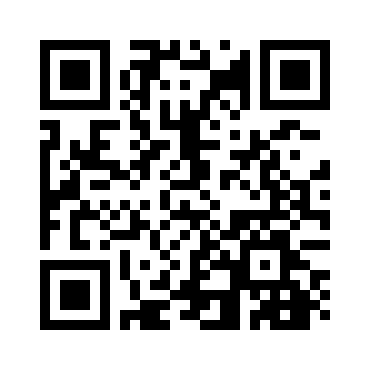 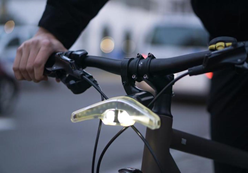  FITNECK: FIX YOUR NECK POSTURE     RÉF. H101                               PRIX :  40,00€ 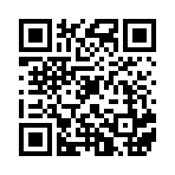 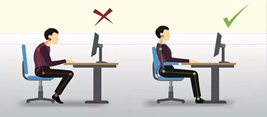 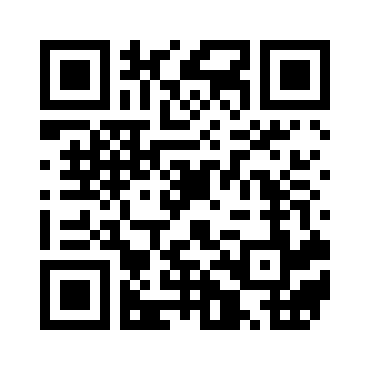   VeggiDome                                      RÉF. H102                                PRIX : 48,00€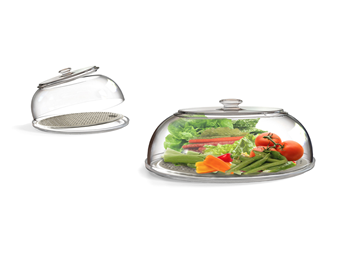 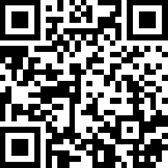   YOMEE                                              RÉF. H103                                PRIX :  80,00€ 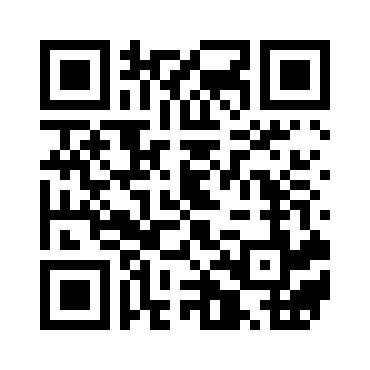 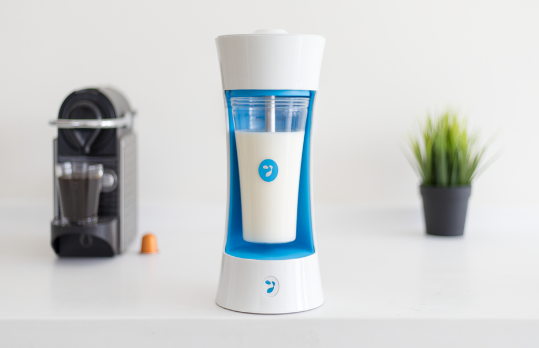 BODYBOSS                                        RÉF. H104                                PRIX :145,00 €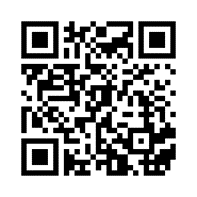 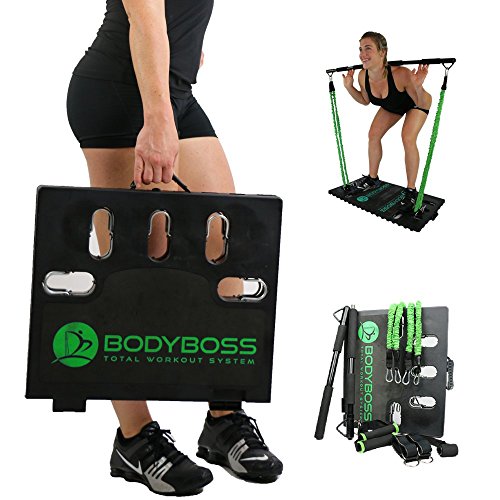 DREAMLIGHT            RÉF. H105                                   PRIX :160,00 € 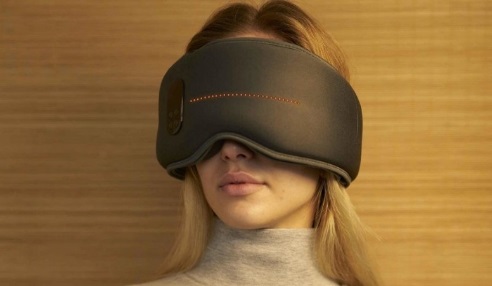 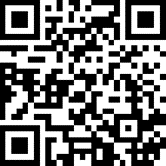  GENTLE WASHER                                                   RÉF. I101                                  PRIX :240,00 € 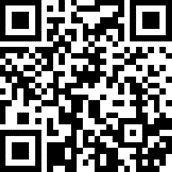 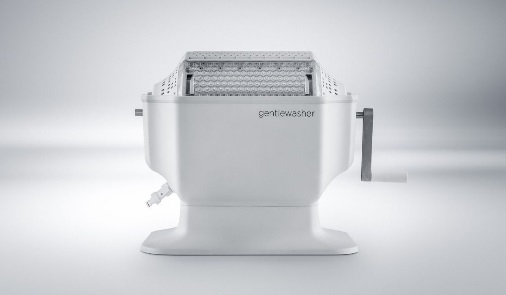  OCNI                                          RÉF. I102                                PRIX : 8,00€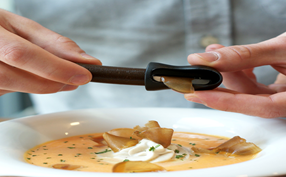 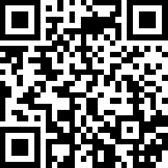   TAPPWATER                                                       RÉF. I103                                   PRIX : 39,00€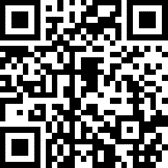 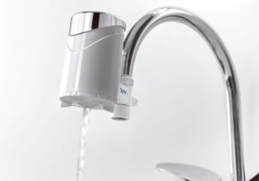 HUDWAY CAST        RÉF. U101                              PRIX : 160,00€ 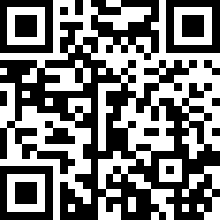 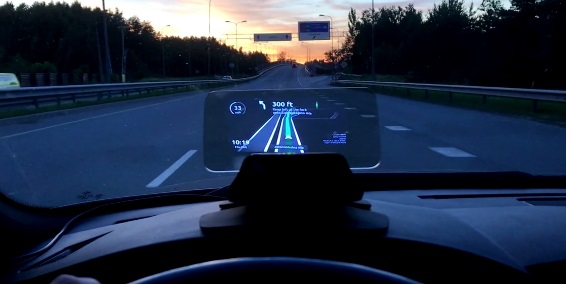  FLEXSAFE PLUS                                              RÉF. U102                                PRIX :  111,00€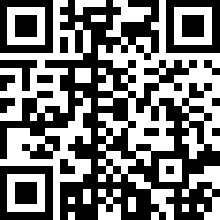 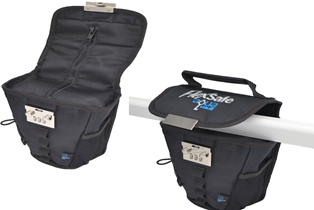 PUFFY KACHULA  RÉF. U103                              PRIX : 60,00€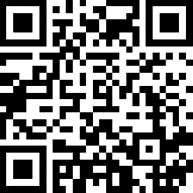 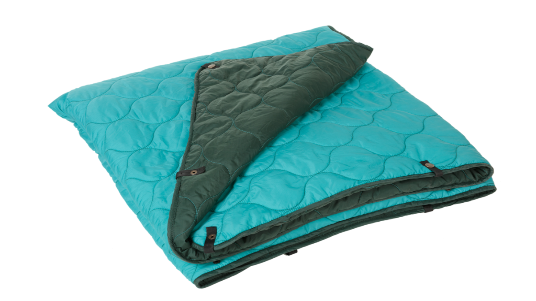   POLAR SEAL HEATED TOPS                                                   RÉF. U104                                PRIX : 60,00 €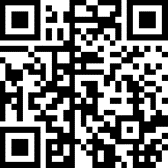 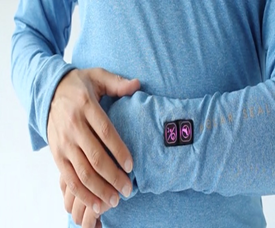 Napoli Multi-Fueled Outdoor Pizza Oven    RÉF. U105                           PRIX :   170,00€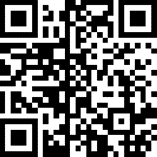 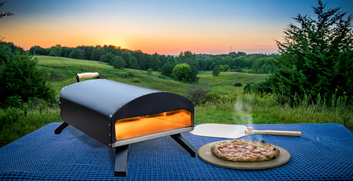 REACT AND KEEP RIDING THE BIKE                                              RÉF. U106                                 PRIX : 77,00 €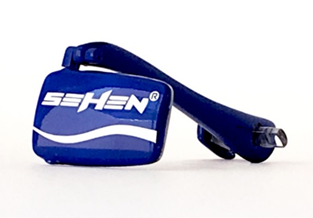 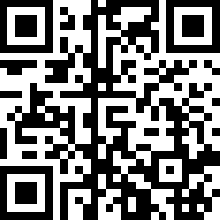 POCKET TRIPOD RÉF. P101                                PRIX :20,00 € 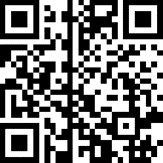 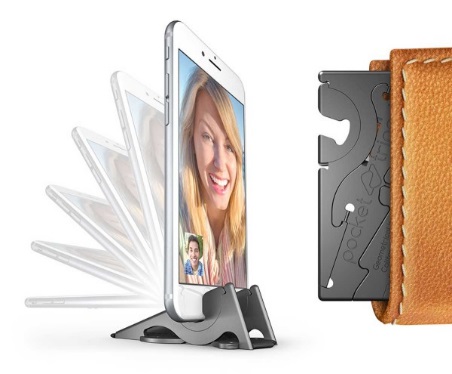 VINCI                                           RÉF. P102                              PRIX : 70,00€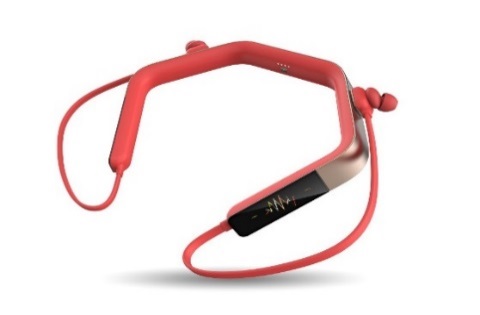 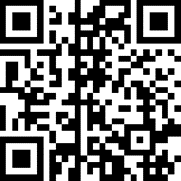 FUNXIM                       RÉF. P103                                   PRIX : 55,00 € 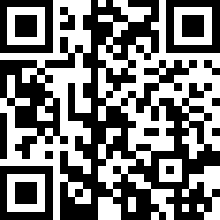 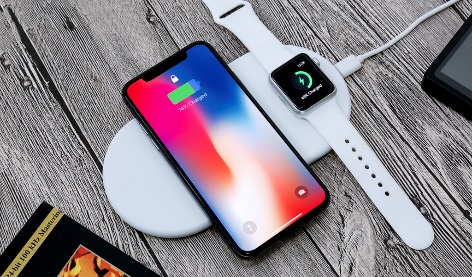 ORII                                                        RÉF. P104                                PRIX : 100,00€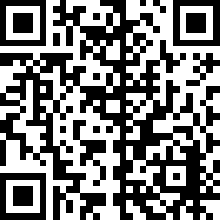 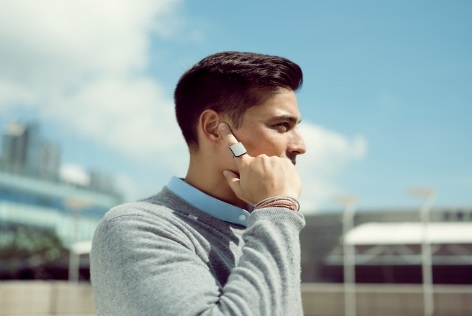  WIRELESS PHONE  CHARGERRÉF. P105                              PRIX : 15,00€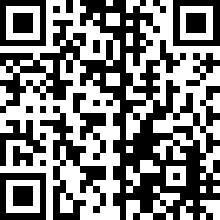 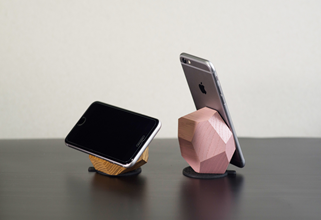  SLOPE MAGICAL  SMARTPHONERÉF. P106                              PRIX :35,00 €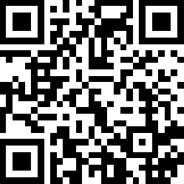 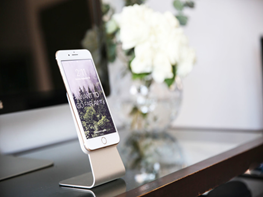 